Результати навчання: Знати сутність та наукові пояснення девіантної поведінки; вміти вимірювати рівнідевіантності та оперувати відповідною соціальною статистикою; мати навички ідентифікації, опису та складання соціальних портретів різних категорій девіантів (РН13).МОДУЛЬ 1.Особистість в фокусі досліджень соціологів та психологів.  (лек. – 24 год., семінарське заняття – 16 год.)Тема 1. Вступ до дисципліни. Поняття особистості: перше знайомство.Соціологія особистості і соціологія девіантної поведінки як галузі соціології. Актуальність проблеми девіантної поведінки для потреб сімейного та шкільного виховання, розвитку системи соціального контроля, соціального порядку та морального здоров’я суспільства. «Людина» і «особистість»: розрізнення понять. Людина як психофізіологічна система та результат еволюційного розвитку. Біологічні властивості людини, які обумовлюють існування особистості та можливість існування суспільства. Соціальність особистості. Особистість як результат соціальної адаптації та розвитку людини як соціальної одиниці. Феномен «феральних дітей» як природний експеримент, що доводить соціальність особистості. Індивід та індивідуальність. Особистість як протиріччя соціального й індивідуального, матеріального і ідеального.Тема 2. Перші концепції особистості: теологічні, філософські, марксистська концепція людини.Теологічне розуміння людини. Релігійне вчення про душу. Гріховність та її теософське пояснення. Принцип деїзму. Філософи раннього модерну про свободу волі та соціальну відповідальність людини. Вчення про соціальний прогрес і моральне удосконалення людини. Концепція людини в філософії та соціології К. Маркса. Особистість як сукупність соціальних відносин. Методологія економічного детермінізму стосовно людини та її соціальних дій. Вчення про відчуження праці та деструктивні впливи поділу праці, економічної нерівності та пауперизму в умовах раннього капіталізму. Ідея гармонічного і всебічного розвитку людини: прогноз чи утопія.Тема 3. Психоаналітична парадигма. Теорія особистості З.Фройда.Зигмунд Фрейд – творець першої наукової теорії особистості: основні біографічні відомості. Передумови виникнення теорії Фрейда: 1) еволюційна теорія Ч.Дарвіна, 2) розвиток фізичних уявлень щодо енергії та її трансформацій, термодинаміка, 3) виникнення психології, створення першої дослідницької лабораторії В.Вундтом, 1879 р., та вчення щодо інстинктів людини. Вчення щодо структури свідомості: розум, передсвідомість, несвідоме. Структура особистості: Ід, Его, Супер-Его. Вчення про лібідо і мортідо. Психодинамічний характер концепції Фройда: основні конфлікти особистості, розвиток системи особистості, захисні механізми щодо станів тривоги і страхів. Соціологічні аспекти теорії: пояснення соціальних конфліктів, воєн, революцій, агресивних станів та насильницьких злочинів.Тема 4. Розвиток психоаналітичної традиції в працях А.Адлера, К.Юнга, Е.Фромма, К.Хорні.Концепція творчої особистості Альфреда Адлера. Концепт відчуття неповноцінності (комплекс неповноцінності). Компенсація і гіперкомпенсація – соціальні стратегії особистості. Потяг до досконалості як фундаментальний закон людини. Стиль життя людини та соціальний інтерес. Творче «Я» людини. Структура особистості за Карлом Юнгом. Вчення про Его, Індивідуальне несвідоме, Колективне несвідоме. Архетипи як базові конструкти колективного несвідомого. Роль соціальної еволюції в формування архетипів. Вплив архетипів на соціальну поведінку. Еріх Фромм і розвиток вчення Фройда в умовах постмодерну. Аналіз еволюції особистості в історико-культурному контексті Європейської цивілізації. Дихотомія людини: або індивідуальність і влада над власним життям та відчуття свободи, або безпека і об’єднання з іншими людьми, соціальний конформізм. Втеча від свободи як вирішення фундаментального конфлікту людини.  Деструктивні прояви особистості. Вчення про доброякісну і недоброякісну агресивність. Мозахізм і садизм як негативні стратегії отримання свободи. Альтернативна стратегія – позитивна свобода. Соціокультурна концепція особистості Карен Хорні. Вплив ідей на сучасний феміністський рух.Тема 5. Теорія рис особистості. Праці Г.Олпорта, Р.Кеттела, Г.Айзенка.Вчення Гордона Олпорта щодо рис особистості. Поняття рис особистості. Зв'язок рис з особливостями соціальної поведінки. Природжені риси і риси, які формуються у суспільстві. Основні види рис та їх континууми у соціумі. Кореляція рис поміж собою. Можливість емпіричного спостереження. Вчення Олпорта про самість та стадії її розвитку. Визначення поняття зрілої особистості. Концепція емпіричного спостереження рис особистості Реймонда Кеттела. Факторний аналіз особистості і початок психодіагностики. Особистісний опитувальник Кеттела. Гане Айзенк про риси особистості. Опитувальник Айзенка. Практичне використання емпіричного спостереження рис особистості в практиці управління людськими ресурсами.Тема 6. Біхевіоризм, соціально-когнітивний напрям в теорії особистості.Радикальний біхевіоризм Скіннера. Теорія «Стимул – реакція». Концепція підкріплення. Позитивне і негативне підкріплення. Соціологічний сенс біхевіористської теорії. Оперантна поведінка. Межі керування людиною. Соціально-когнітивний напрям: праці Альберта Бандури. Пізнання, передбачення, саморегуляція. Теорія особистісних конструктів Джорджа Келлі. Людина як дослідник. Формування особистісних конструктів та їх вплив на поведінку.Тема 7. Гуманістична концепція особистості. Соціологічні теорії особистості Ч.Кулі та Дж. Міда.Гуманістична концепція особистості Карла Роджерса. Екзистенціалізм і феноменологічна філософія як ідейні основи гуманістичної концепції. Тенденція самоактуалізації, роль свободи у розвитку особистості. Особистість як цілісна система, холістична наукова перспектива. Розвиток «Я – концепції». Повноцінно функціонуюча людина. Теорія дзеркального «Я» Чарлза Кулі і Джорджа Міда. Структура особистості за формулою I = We + Me.Тема 8. Функції та структура особистості.Основні функції особистості: функція підсвідомості, інтелектуально-розумова функція, функція мотивації, когнітивна функція, функція оперування цінностями, контролююча функція, утримання та актуалізації рис, професійна, соціально-комунікаційна, інтеграційна. Теорія самоактуалізації потреб Абрахамса Маслоу. Система потреб людини як фундамент особистості. Цілепокладання. Ціннісна підсистема особистості та її формування. Пізнавальна діяльність, роль пам’яті в опануванні світу. Особистість і соціальні відносини. Образ іншого. Дружба, любов, ділові стосунки як реалізація процесів особистості. Компетенції та можливість професійної діяльності. Особистість як цілісність та «Я». Самореалізація.Тема 9. Типи особистості.Психофізіологічні та антропологічні критерії типології: біологічні індикатори, расово-етнічні ознаки, темперамент, природжені риси. Психологічні фактори класифікації. Соціологічні  ознаки, які можна використовувати як основу процедури типології. Соціальні ідентичності і самоідентифікація особистості відповідно до реальної соціальної структури. Соціальні ролі, які містять експектації. Професійні ознаки і типи особистості. Питомі риси образу та стилю життя. Соціальна спрямованість особистості. Самопрезентація особистості в умовах свободи вибору.Тема 10. Соціалізація особистості: сутність і теоретичні пояснення. Поняття соціальної адаптації і соціалізації особистості. Соціалізація як висхідний процес: структурні та функціональні зміни особистості. Теорія соціалізації Еріка Еріксона: 8 стадій психосоціального розвитку особистості. Рольова теорія соціалізації. Фактори, що зумовлюють розвиток особистості і вектор соціалізації. Генетичний фактор, фізичне середовище, стан здоров’я людини. Мікросоціальні фактори: батьки, сім’я, близьке оточення. Макросоціальні фактори: характер історичної епохи, тип суспільства, політико-ідеологічні і економічні процеси. Воля людини і можливість самостійно управляти процесом соціалізації.Тема 11. Суспільна корекція процесу соціалізації особистості.Соціалізація і державна політика. Утопічні проекти формування особистості. Проекти «нової людини» в тоталітарних системах. Біологічне регулювання. Євгеніка, сегрегація і проекти впливу на спадковість людини. Основні інститути соціалізації: сім’я, церков, система освіти і виховання, трудові колективи і організації. Первинна соціалізація і функції сім’ї з точки зору соціалізації та майбутнього дитини. Вторинна соціалізація. Сутність та напрями виховання. Роль інституту освіти в процесі формування особистості.Тема 12. Соціальна активність особистості.Особистість як фактор поведінки. Основні типи й види соціальної активності людини. Обставини і вільний вибір – ключове протиріччя детермінації. Дія і соціальне оточення. Законослухняна поведінка і поведінка, що порушує закон. Теорії соціальної дії М.Вебера і Т.Парсонса. Соціальні очікування як фактор корекції дії. Кібернетична модель поведінки людини.МОДУЛЬ 2. Теоретичні основи розуміння девіантності. (лек. – 24 год., семінарське заняття – 16 год.)Тема 13. Особистість і девіантна поведінка: вступ до проблеми.Проблема соціальних відхилень (девіантності) як онтологічне питання кожної культури, як міра дозволеного і забороненого. Конфлікт особистості і суспільства. Актуальність тематики соціальних відхилень з точки зору розв’язання проблеми соціального порядку. Наукове вивчення феномену девіантної поведінки. Міждисциплінарний характер проблеми, предметні області психології, соціології, біології, кримінології, педагогіки. Девіантологія як міждисциплінарна дослідницька традиція. Соціологія девіантної поведінки як галузь соціології. Основні поняття девіантології: «девіація», «девіант», «особистість девіанта», «девіантна поведінка», «девіантність». Тема 14. Система девіантної поведінки. Основні постулати девіантології.Девіант, соціальна норма і соціальне оточення як складові системи девіантої поведінки. Розуміння актором сенсу і змісту норми. Основні види соціальних норм. Нормативна і відхиляюча поведінка. Девіантний вчинок і девіантна поведінка. Реакція оточення на дії актора, визначення девіантності у суспільній думці і у законодавчому полі. Постулати девіантології. Універсальність соціальних відхилень, принцип релятивізму форм девіації, принцип доповнення.Тема 15. Типологія девіантої  поведінки.Критерії розрізнення типів девіантів і девіантної поведінки. Критерій суспільної небезпеки. Континуум від найбільш суспільно небезпечних форм девіантної поведінки до тих, з якими мириться суспільна думка. Девіантність як форма агресії. Аутоагресивна поведінка: алкоголізм, наркоманія, проституція, суїцид. Злочинність як зовнішня форма агресії. Тероризм, злочини проти миру і людяності як найбільш небезпечні форми відхиляючої поведінки. Девіантні прояви у різних суспільних сферах: в побуті, в організаціях різного типу, в політиці, в культурі й мистецтві. Гендерний критерій: особливості девіантної поведінки чоловіків та жінок. Специфіка девіантності дітей та підлітків. Типові відхилення у дитячому віці: втеча з дому та бродяжництво, неслухняність і дисциплінарні порушення, токсикоманія, рання сексуальність, важконавчальність.Тема 16. «Позитивні» девіанти і їх роль у суспільствах.Негативні і «позитивні» форми девіантної поведінки. Причини, за яких з’являються «позитивні девіанти». Особистісні причини та специфічні історичні обставини. Девіантність як свідомий виклик суспільству. Основні типи «позитивних» девіантів: генії, що випередили свій час, релігійні і політичні дисиденти, що були визнані у наступному як позитивні актори, люди с паранормальними здібностями, громадські діячі та активісти у суспільствах, де обмежені свободи. Дилема порядку і прогресу та специфічна роль «позитивних» девіантів.Тема 17. Біологічні пояснення девіантної поведінки. Чи народжуються люди злочинцями,  девіантами, збоченцями? Методологія біологічного пояснення девіантої поведінки. Ранні біологічні гіпотези і теорії: теорія виродження Нордау, теорія природженого злочинця Ломброзо. Пошук зовнішніх стигм, які свідчать про «ненормальність» індивіда у ХІХ ст. Краніологія. Хіромантія. Біологічні концепції у ХХ ст. У пошуку «гену злочинності». Теорії, що пояснюють надлишкову агресивність, обумовлену генетикою і особливостями фізіології людини. Біохімічна теорія надлишкового тестостерону. Теорія зайвої хромосоми у чоловіків. Теорія «не правильних мізків». Природжена схильність до алкоголю та наркотиків. Чому біологічні теорії скептично сприймаються у суспільствах? Критика біологічного підходу з позицій гуманізму і практичної доцільності.Тема 18. Психологічні пояснення девіантної поведінки.Концепція психопатії і пояснення девіантності. Основні ознаки і риси психопата. Психопати як делінквенти і організаційні девіанти Аномальна особистість як причина девіантної поведінки. Пояснення механізмів формування аномальної особистості в різних психологічних традиціях. Психодинамічна парадигма щодо проблеми самоуправління та девіантних проявів. Психоаналітичне розуміння патологічної агресії, феномену серійних і масових вбивць. Пояснення соціальних відхилень в межах біхевіоризму. Відхилення як результат навчання. Гуманістична концепція аномальної особистості як збій у самореалізації, соціалізації та відхилення розвитку особистості. Тема 19. Класики соціології  про проблему соціальних відхилень.Функціональний підхід: теорії Спенсера і Дюркгайма. Злочин і суїцид як нормальні соціальні факти. Соціальний порядок як реакція на різнобічні відхилення. Теорія пристосування до норми Р.Мертона. Девіантість з точки зору конфліктології. Пояснення злочинності й інших «суспільних виразок» К.Марксом. Девіантна поведінка як відповідь на виклики цивілізації на стадії пожадібності (теорія П.Сорокіна).Тема 20. Соціологічні теорії, що пояснюють девіантну поведінку дорослих і дітей.Трансмісійні теорії, що пояснюють девіантність фактором соціальних контактів та наслідуванням девіантних зразків поведінки. Зіткнення культур і девіантна поведінка. Культурна кримінологія про причини злочинності. Драматизація зла (теорія Танненбаума), роль ЗМІ у пропаганди соціальних відхилень. Теорія наличок (ярликів). Теорія девіантного підсилення і спіралі девіантності. Сучасні філософсько-соціологічні «виправдання» девіантності.Тема 21. Теорія конструювання девіантності.Теоретичні основи конструювання соціальної і правової реальності. Підхід Бергера і Лукмана. Теорія конструювання девіантності Я.Гілінського. Конструювання злочинності. Конструювання наркотизму. Гомосексуалізм як соціальний конструкт. Конструювання різних форм девіантності: суїцид, порнографія, проституція, безхатність.Тема 22. Особистість девіанта. Девіантна поведінка як наслідок нездорової особистості. Ненормальні потреби й потяги, деформація підсистеми мотивації. Нездорова спадковість, генетичні відхилення та медичні захворювання. Втрата самоконтроля і проблема дефіциту волі. Деформація підсистеми цінностей та нездорові ціннісні орієнтації. Проблеми когнітивного характеру. Розумова відсталість. Не сформована «Я – концепція», комплекс неповноцінності, підвищена агресивність. Проблема з підсистемою соціальної комунікації та неможливість мати нормальні стосунки з оточенням. Фактори, які можуть спричинитися до деформації особистості. Особиста відповідальність людини за свої дії та вибори.Тема 23. Емпіричне вивчення девіантної поведінки.Важливість дослідження девіантної поведінки для наукових і практичних цілей. Статистика різних форм девіантної поведінки. Медична статистика. Поліцейська статистика. Статистика органів соціального забезпечення. Організація первинного статистичного спостереження. Дві форми статистичного спостереження: за особами і за діями. Методичні труднощі наукового вивчення девіантів і девіантної поведінки. Латентні прошарки девіантів і обмеженість статистичного спостереження. Соціологічні дослідження: кількісні й якісні. Евристичний потенціал і обмеження. Основні принципи дослідження: професійна етика, виконання етичних правил, порівняльні дослідження, моніторинги і лонгетюдні дослідження.Тема 24. Епідеміологія девіантності.Соціальні епідемії: загальні властивості. Фактор моди в структурі соціальних епідемій. Мережева теорія епідемій. Сигма-подібна крива. Емпіричний вимір епідемічної динаміки. Приклад соціологічного моніторингу «Молодь і наркотики» в м. Харкові. Основні показники соціологічного спостереження. Метод проведення.МОДУЛЬ 3.Соціально-небезпечні види девіантної поведінки.(лек. – 16 год., семінарське заняття – 16 год.)Тема 25. Хімічний тип залежності. Алкоголізм і його соціальні наслідки.Поняття адиктивної поведінки. Типологія адикції. Алкоголізація населення: історичний аспект. Алкоголь як легалізована психоактивна речовина. Культурні форми вживання алкоголю. Алкогольна продукція, бізнес, маркетинг, реклама алкогольних виробів. Етапи і форми алкогольної залежності. Медико-біологічний зміст хімічної залежності. Синдром відміни. Соціальні наслідки алкоголізації населення. Алкогольна залежність і сімейні конфлікти. Вживання алкоголю і погіршення спадковості. Економічні втрати від алкогольної залежності. Небойові втрати у військовій час через вживання алкоголю. Антиалкогольні кампанії. Проблематика «сухого закону».Тема 26. Наркоманія і поширення вживання наркотичних речовин.Поняття наркотичної речовини. Наркотики і прекурсори. Юридичний, медичний і соціальний критерії наркотиків. Основні різновиди наркотиків, які провокують залежність і адиктивну поведінку. Психоактивний характер різних хімічних сполук. Етапи розвитку наркотичної залежності. Залежність психологічна і фізична. Проблематика так званих «легких наркотиків». Чи варто легалізувати марихуану? Епідемії наркотичної залежності в ХХ і ХХІ ст. Соціальні наслідки вживання наркотиків і наркотичної залежності. Психофізичні наслідки вживання наркотиків. Особистість наркомана: трансформація Его, деформація потреб і інтересів, ціннісних орієнтацій, соціальна ізоляція. Професійна деградація наркоманів. Антинаркотичне законодавство України.Тема 27. Нехімічний тип адиктивної поведінки.Мультимедійна залежність як риса постіндустріального суспільства. Інформаційна революція і її негативні наслідки. Інтернет-адикція. Ознаки мультимедійної залежності. Соціальна статистика епідемічного процесу. Ігроманія і її різновиди. Розвиток психологічної залежності від азартної гри. Ігровий бізнес і нові пропозиції на ринку азартних ігор. Харчова залежність: етіологія і негативні наслідки.Тема 28. Суїцид як форма девіантної поведінки.Суїцид як соціальне явище. Соціологічний аналіз явища в роботі Е.Дюркгайма «Самогубство». Різне ставлення до суїцидентів в різних культурах світу й історичних цивілізаціях. Суїцид як злочин, гріховне діяння, як моральний вчинок, як наслідок хвороби. Статистика суїциду, фактори, які впливають на рівень самогубств. Форми суїциду. Суїцидальна тенденція як стан особистості.Тема 29. Сексуальні відхилення.Культура і сексуальна норма. Християнська релігія і сексуальність. Сексуальна революція і її наслідки. Сексуальні перверсії і захворювання. Патосексологія і кримінальна сексологія.Тема 30. Проституція як форма девіантної поведінки.Поняття проституції. Проституція і суспільна мораль. Історія проституції як соціального явища. Проституція як аутоагресія. Соціальні наслідки проституції. Наукові пояснення явища проституції. Теорія Ломброзо і його прихильників. Марксистське пояснення проституції як «виразки» капіталістичного суспільства. Соціологічне пояснення проституції. Дискусія довкола легалізації проституції у формі секс-послуг і секс-працівниць. Проституція і кримінальний бізнес. «Біле рабство» і торгівля живим товаром. Секс-туризм. Кримінальна сексуальна експлуатація дітей. Кримінальна відповідальність за організацію проституції в Україні.Тема 31. Злочинність і її різновиди.Поняття злочину. Юридична дефініція. Злочин як девіація: порушення закону, осуд з боку громадської думки, негативні наслідки. Кримінальні відносини і постраждала сторона. Кримінальне покарання і його різновиди. Типологія злочинності за характером протиправних дій, тяжкістю діяння, кримінологічними характеристиками. Загальнокримінальні злочини, економічна злочинність, політична злочинність, тероризм. Особистість злочинця, формування кримінальної особистості.Тема 32. Найнебезпечніші злочинні дії: злочини проти миру і людяності, геноцид, тероризм.Війна і право. Військові злочини. Гаазькі і Женевські конвенції. Прецедент Нюрнберзького процесу: відповідальність політиків і державних діячів за розв’язування агресивної війни. Поняття геноциду. Геноцид як інструмент політики. Соціально-політичні й юридичні наслідки геноциду. Тероризм: поняття і форми. Історія тероризму в Європі і світі. Небезпека тероризму. Особистість терориста. Причини терору. Державний терор і терор політичних рухів і організацій.Модуль 4.Соціальний контроль і робота з девіантами.(лек. – 16 год., семінарське заняття – 16 год.)Тема 33. Соціальний контроль і його форми.Поняття соціального контролю. Функції соціального контролю. Поняття санкції. Різновиди санкцій. Офіційний соціальний контроль: суб’єкти, інструменти, повноваження. Монополія держави на здійснення кримінального переслідування та покарання. Інститути офіційного соціального контролю: поліція, прокуратура, судова система, система виконання покарання. Внутрішній офіційний контроль в організаціях. Неформальний соціальний контроль. Сила громадської думки і контролю з боку оточення. Інструменти неформального контролю. Санкції з боку оточення. Внутрішній самоконтроль. Самопокарання.Тема 34. Еволюція ставлення суспільства до девіантів.Репресивна політика в примітивних суспільства і сучасних тоталітарних системах. Релігійні війни і покарання дисидентів. Охота на відьом. Ідеї епохи Просвітництва стосовно гуманізації покарання (праці Ч.Бекаріа і І.Бентама). Ревізія ставлення до злочинців, душевнохворих, релігійних дисидентів тощо. Нова доба і ідеї гуманізму, віротерпимості. Від покарання до роботи з девіантами. Визнання певних різновидів девіацій хворобами. Інституалізація соціальної роботи і формування напрямку роботи з девіантами. Лібералізація критеріїв девіантності та перегляд деяких соціальних норм. Суспільна дискусія щодо проблеми гомосексуалізму та публічної активності ЛГБТ-спільноти.Тема 35. Кримінальне покарання і його функції.Природа кримінального покарання. Монополія держави на кримінальні покарання. Функції кримінального покарання: відплата, соціальна справедливість, індивідуальна превенція, суспільна превенція, відновлення прав потерпілої сторони, перевиховання. Теорія соціального захисту. Еволюція форм кримінального покарання. Історія смертної кари. Дискусія довкола заборони смертної кари. Покарання, які не пов’язані з позбавленням волі. Пенітенціарна система. Тюремний соціум. Дискусія щодо виховної ролі пенітенціарної системи. Система Макаренко.Тема 36. Теорія і практика відновлювального правосуддя.Поняття відновлювального правосуддя. Проблема дитячої делінквентності. Небезпека кримінального покарання стосовно дітей.  Впровадження принципів відновлювального правосуддя в систему ювенальної юстиції. Зародження ювенальної юстиції і її розвиток. Теорія і практика медіації. Роль і обов’язки медіатора у примиренні сторін. Тема 37. Медична допомога і лікування девіантів.Алкоголізм і наркоманія як хвороби. Медичні програми допомоги особам, що страждають на хімічний тип залежності. Система наркологічної допомоги. Медична і психологічна допомога суїцидентам. Медична допомога особам з сексуальними розладами. Дискусія довкола примусового лікування й застосування хімічної кастрації та інших медичних програм стосовно небезпечних злочинців.Тема 38. Соціальна робота з девіантами.Принципи і методи соціальної роботи з девіантами. Світовий досвід діяльності соціальних працівників з вирішення проблем девіантів різного профілю. Соціальні служби, які орієнтовані на роботу з різними категоріями девіантів в Україні. Консультативна діяльність соціальних служб. Робота з дітьми-девіантами. Робота центрів … Допомога в ресоціалізації. Закон України про соціальну допомогу особам, які звільнилися з місць позбавлення волі.Тема 39. Програми реабілітації і ресоціалізації девіантів.Поняття реабілітації. Програми реабілітації алкоголіків, наркоманів, проституток. Терапевтичні спільноти. Спільноти анонімних алкоголіків та наркоманів. Програми реабілітації як соціальні технології, які можна поширювати в різних країнах і регіонах. Роль релігійних громад і недержавних організацій у розгортанні програм реабілітації. Проблема ресоціалізації осіб, які тривалий час знаходилися у соціальній ізоляції.Тема 40. Профілактика девіантної поведінки.Поняття профілактики. Основні форми профілактичної діяльності. Первинна і вторинна профілактика відносно наркотичної залежності. Виховання і профілактика соціальних відхилень у дітей. Роль сім’ї в профілактиці девіантної поведінки. Діяльність недержавних організацій і фондів з профілактики алкоголізму і наркоманії та пропаганді здорового способу життя. Профілактика в системі освіти. Роль ЗМІ в профілактиці небезпечних форм девіантної поведінки. Впровадження телефонів довіри. Кризисні центри.Форма та методи навчанняПід час викладання лекційного матеріалу застосовується пояснювально-ілюстративний метод (за допомогою навчально-методичної літератури, лекції, розповіді викладача, електронних засобів навчання тощо), який передбачає сприйняття, усвідомлення та осмислення студентами фактів, теорій, концепцій, соціологічних парадигм. Метод проблемного викладення застосовується для порівняння різноманітних підходів та концепцій, наукового пошуку через постановку дослідницької проблеми.  Для семінарських занять застосовується репродуктивний метод (відтворення засвоєного під час лекцій матеріалу) та частково-пошуковий метод (студенти вчаться розв’язувати пізнавальні завдання, поставлені педагогом, представляти результати власного наукового пошуку у вигляді проектів).Лекції – викладення теоретичного матеріалу лектором згідно навчальної програми і розподілу годин поміж темами. Використовуються різні інтерактивні форми активізації аудиторії та відеопрезентації вербальної інформації. Лектор має власний конспект, що відображає основний зміст теми, студенти занотовують нову інформацію у власні конспекти.Практичні заняття – проводяться у формі семінарських занять або практикуму. Для семінарських занять студенти опрацьовують лекційний матеріал, готують виступи з використанням навчальної і наукової літератури, виступають з рефератами та есе. Лектор оцінює активність студентів впродовж семінару за прийнятою шкалою оцінок в балах. Практикум передбачає виконання у присутності викладача самостійного завдання, розв’язання задачі або написання есе та обговорення обраних алгоритмів та отриманих результатів. Практична робота оцінюється викладачем. Семінарські заняття і практикуми можуть бути побудовані у формі ділової гри або дискусії.Написання реферату – вид самостійної роботи, що виконується студентом поза аудиторними годинами. Студент вільно обирає тематику з числа тем, які пропонуються планами семінарських занять, або узгоджує з викладачем ініціативну тематику. Наступним кроком студент здійснює бібліографічний пошук, використовуючи бібліотечні фонди або інтернет-ресурси. Також складає план реферату або ставить питання, на які треба отримати аргументовану відповідь. Опанувавши джерела за темою (не менше трьох), студент реферує зміст наукових джерел таким чином, аби розкрити зміст питань або дати відповідь на поставлені питання. Обсяг реферату – до 10 стандартних сторінок, набраних на комп’ютері або написаних власноруч. Реферат оформлюється згідно існуючому в університеті стандарту. Реферат зачитується або його основний зміст доповідається у вільній формі на семінарському занятті, і студент отримує оцінку від викладача.Індивідуальне завдання – вид самостійної роботи поза аудиторними годинами, коли студент, використовуючи лекційний матеріал та додаткові джерела знань, розробляє тему, практичного спрямування. Це може бути розробка певної методики, створення програми соціологічного дослідження або розробка інструментарію.Методи контролюПоточний контроль проводиться за результатами роботи студентів на семінарських заняттях, методом оцінювання контрольних робіт, шляхом оцінювання рефератів, індивідуальних завдань, ведення конспектів лекцій.Контроль на семінарських заняттях – оцінювання виступів студентів, відповідей на питання поставлені викладачем, оцінювання внеску окремих студентів у групову роботу, наприклад, активність в діловій грі.Контрольна робота – вид поточного контролю знань студентів, який має на меті виявити рівень знань студентів та практичні навички, що отримані за пройденим матеріалом. Дата проведення контрольної роботи доводиться до студентів і призначається по завершенню вивчення одного або кількох змістових модулів. Питання або практичні завдання готує викладач, що веде практичні заняття, вони узгоджуються з лекційними питаннями і тематикою семінарських занять. Завдання можуть передбачати творчу роботу, відповідь на проблемне питання тощо. Контрольна робота виконується у письмовій формі в присутності викладача, оцінюється за прийнятою шкалою і оцінка може використовувати викладачем для підрахунку кумулятивного балу за підсумками вивчення дисципліни.Перевірка лекційного конспекту – проводиться в рамках практичного заняття, присутність на лекції і ведення конспекту може оцінюватися в балах та враховуватися у кумулятивній оцінці.Індивідуальні завдання, реферати, есе – оцінюються викладачем або за результатами доповіді на практичному занятті або окремо за наданим текстом.Підсумковий контроль здійснюється шляхом складання іспиту (письмово або усно) за питаннями екзаменаційних білетів. Оцінка у балах, що отримана за іспит, додається до суми  балів, отриманих за поточну роботу.Екзамен – письмова або усна відповідь на питання, що містяться в екзаменаційному білеті. Питання екзаменаційних білетів можуть доводитися до студентів заздалегідь. Екзаменаційні білети готує лектор, вони затверджуються на засіданні кафедри і підписуються завідувачем кафедри. Екзаменатора призначає завідувач кафедри. Він має оцінити якість відповіді студента за прийнятою шкалою академічних оцінок.Контрольні питання з курсу до екзамену:Поняття людини і особистості. Соціальність особистості.Біологічні властивості людини, що обумовлюють розвиток особистості.Теологічне розуміння людини. Релігійне вчення про душу та гріховність людини.Концепція людини в філософії та соціології К. Маркса.Теорія особистості З.Фройда: структура свідомості і особистості, соціологічні аспекти психоаналітичної доктрини.Концепція творчої особистості Альфреда Адлера.Структура особистості за Карлом Юнгом. Вчення про колективне (соціальне) невідоме та архетипи свідомості.Розвиток психоаналітичної традиції Е.Фроммом. Деструктивні прояви особистості.Теорія рис особистості: праці Г.Олпорта, Р.Кеттела, Г.Айзенка.Концепція радиувльного біхевіоризму Скіннера.Соціально-когнітивний напрям в дослідженнях особистості: праці А.Бандури і Дж. Келлі.Гуманістична концепція особистості Карла Роджерса.Теорія дзеркального «Я» Чарлза Кулі і Джорджа Міда.Основні функції і підсистеми особистості.Теорія самоактуалізації потреб Абрахамса Маслоу.Соціальні типи особистості.Поняття соціальної адаптації і соціалізації особистості. Теорія соціалізації Еріка Еріксона.Рольова теорія соціалізації.Фактори, що зумовлюють розвиток особистості і вектор соціалізації.Соціалізація як об’єкт державної політики.Інститути соціалізації та їх впливи на розвиток особистості.Первинна і вторинна соціалізації.Сутність і напрями процесу виховання.Теорії соціальної дії М.Вебера і Т.Парсонса.Основні форми соціальної активності людини.Кібернетична модель поведінки людини.Основні поняття девіантології: «девіація», «девіант», «особистість девіанта», «девіантна поведінка», «девіантність».Система девіантної поведінки. Основні постулати девіантології.Основні типи й види девіантної поведінки.Соціальна небезпека девіантної поведінки. Найбільш небезпечні види соціальних відхилень.«Позитивні» девіанти і їх роль у суспільствах.Біологічні пояснення девіантної поведінки. Ранні теорії Нордау і Ломброзо.Розвиток біологічних наук в ХХ ст. і сучасні теорії девіантності.Психоаналітичне пояснення неприродної агресії.Функціональне пояснення девіантності. Теорії Г.Спенсера і Е.Дюркгайма. Теорія пристосування до норми Р.Мертона.Культурологічне пояснення девіантної поведінки.Соціологічні теорії, що пояснюють девіантну поведінку неповнолітніх.Теорія конструювання девіантності.Особистість девіанта: деформація функцій і структурних елементів.Основні методи емпіричного Соціальні наслідки вживання наркотиків і наркотичної залежності. вивчення девіантної поведінки.Розповсюдження зразків девіантної поведінки як соціальна епідемія. Закономірності епідемічного процесу.Залежності як причина девіантної поведінки. Хімічний тип залежності. Алкоголізм і його соціальні наслідки.Поняття і види наркотичної речовини. Наркотики і прекурсори. Юридичний, медичний і соціальний критерії наркотиків.Соціальні наслідки вживання наркотиків і наркотичної залежності.Особистість індивіда з ознаками хімічної залежності.Нехімічні види залежностей: ознаки і соціальні наслідки.Суїцид як соціальне явище. Соціологічний аналіз явища в роботі Е.Дюркгайма «Самогубство».Сексуальні відхилення. Сексуальна революція і її соціальні наслідки.Проституція як форма девіантної поведінки.Злочин як форма девіантної поведінки. Ознаки злочину і реакція суспільства.Найнебезпечніші злочинні дії: злочини проти миру і людяності, геноцид, тероризм.Соціальний контроль: сутність, поняття санкції, основні форми соціального контроля.Еволюція ставлення суспільства до девіантів.Кримінальне покарання і його функції.Відновлювальне правосуддя в ювенальній юстиції, система медіації.Соціальна робота з девіантами: суб’єкти, форми, методи.Програми реабілітації і ресоціалізації девіантів.Профілактика девіантної поведінки.Розподіл балів, які отримують студентиТаблиця 1. – Розподіл балів для оцінювання успішності студента для залікуТаблиця 2. – Розподіл балів для оцінювання успішності студента для іспитуТаблиця 3 – Шкала оцінювання знань та умінь: національна та ЕСТSОсновна літератураДевіантологічні читання в Харківському національному університеті внутрішніх справ (2008–2012): 100 кращих тез доповідей: зб./уклад. і заг. ред. І.П. Рущенка. – Х.: Золота миля; ХНУВС, 2013.Злобіна О. Г., Тихонович В О. Суспільна криза і життєві стратегії особистості. - К., 2001.Соціологія : підручник / М. П. Требін, В. Д. Воднік, Г. П. Клімова та ін. ; за ред. М. П. Требіна. — Х. : Право, 2010. — 224 с.Рущенко І.П. Загальна соціологія: Підручник. – Харків: НУВС, 2004. – 524 с.Рущенко І.П. Соціологія злочинності. – Харків: Вид-во Націон. ун-ту внутр. справ, 2001. – 370 с.Соціологія і психологія: Навч. посіб. / За ред. Ю.Ф. Пачковського. – К.: Каравела, 2009.Черниш Н.Й Соціологія: Підручник за рейтингово-модульною системою навчання. –5-те вид., перероб. і доп. –К.: Знання, 2009. –468с. Panofsky І. Style and Medіum іn the Motіon PіcturesWilson, Carolyn; Grizzle, Alton; Tuazon, Ramon; Akyempong, Kwame; Cheung, Chi-Kim. Media and information literacy curriculum for teachers, 2011, 192 p.Rosenstiel, Tom and A. Mitchell (eds). (2003). Thinking Clearly: Cases in Journalistic Decision-Making. New York: Columbia University PressДопоміжна літератураАдлер А. Наука жить / Пер. с англ и нем. – К.: Port-Royal, 1997.Андрущенко В., Губерський В., Михальченко М. Культура. Ідеологія. Особистість. — К., 2002.Балакірєва О.М. Соціологічний дискурс дослідження соціальних епідемій //  Методологія, теорія та практика соціологічного аналізу сучасного суспільства: Зб. наук. пр. – Вип.16. – Харків: Видавничий центр Харківського держуніверситету ім. В.Н. Каразіна, 2010.  – С. 587–593.Бачинин В.А. Философия права и преступления. – Х.: Фолио, 1999.Блейхер В.М., Бурлачук Л.Ф. Психологическая диагностика интеллекта и личности. - Киев: Вища школа, 1984.Бодалев А.А. Личность и общение. – М., 1995.Божович Л.И. Проблемы формирования личности / Под ред. Д.И. Фельдштейна. - М., Воронеж: МОДЭК, 1995.Борцов, Ю. С. Общность и личность / Ю. С. Борцов // Социология : учеб. пособие. Ростов-н/Д : Феникс, 2002. – С. 107-113.Волошин Н.В., Бачериков А.Н., Бровина Н.Н. и др. Завершенные самоубийства в городе Харькове (1999-2002) годы // Український вісник психоневрології. – 2004. – Т.12, вип. 4 (41).Головаха Е. И., Панина Н. В. Психология человеческого взаимопонимания. — К. Ін-т соціології НАН України, 2002.Дюркгейм Э. Самоубийство. Социологический этюд. – СПб.: Союз, 1998.Ехало В. А. Концепция — личность в американской интеракционистской социологии. — К.: МАУП, 2007.Злобіна О. Г. Категорія «особистість» у системі понять соціальної теорії // Соціологія: теорія, методи, маркетинг. - 2000. - №2.Злобіна О. Г., Тихонович В. О. Особистість сьогодні: адаптація до суспільної нестабільності. - К.,1996.Злобіна О. Особистість як суб’єкт соціальних змін. — К.: Ін-т соціології НАН України, 2004.Іванченко А. В. Соціалізація і соціальне виховання: Навч. посіб.—Житомир: Полісся, 2006.Капська А.Й. Соціальна робота: Навч. посіб. - К.: Центр навчальної літератури, 2005.Криминология / Под ред. Дж.Ф. Шели / Пер. с англ. – СПб.: Питер, 2003. – 864 с.Лукашевич М. П. Соціалізація: виховні механізми і технології.Лукашевич М. П., Туленков М. В. Спеціальні та галузеві соціологічні теорії: Навч. посіб. — К., 1999.Лукашевич М.П., Туленков М.В. Соціологія. Загальний курс: Підручник. – К.: Каравела, 2004.Макеев С. А., Оксамитная С. И., Швачко Е. В. Социальные идентификации и идентичности. / Ин-т социологии НАН Украины. — К.,1996.Мертон Р. Социальная теория и социальная структура. – К., 1996.Мід Джордж Г. Дух, самість і суспільство. З точки зору соціального біхевіориста. — К.: Укр. центр духовної культури, 2000.Молодежь и наркотики (социология наркотизма) / Под редакцией профессора В.А. Соболева и доцента И.П. Рущенко. – Харьков: «Торсинг», 2000. – 432 с.Москаленко В. В. Соціалізація особистості : моногр. / В. В. Москаленко. – Київ : Фенікс, 2013. – 540 с.Муляр В. І. Самореалізація особистості як соціальна проблема (філософсько-культурологічний аналіз). — Житомир, 1997. Навч.-метод. посіб. / Ін-т змісту і методів навчання. –К., 1998.Пилягіна Г. Я., Винник М. І. Проблема саморуйнуючої поведінки серед населення України // Новости медицины и фармации. — 2007. — № 215. Превентология. Профилактика социальных отклонений. Учеб. пособ. / Кулганов В.А., Белов В.Г., Парфенов Ю. А. – СПб.: Питер, 2014.Психология сексуальных отклонений. – Мн.: Харвест, 2000.Рисмен Д. Некоторые типы характера и общество // Человек и общество. Хрестоматия. – К.: Ин-т социологии НАН Украины.Робота з конкретними групами клієнтів / За ред. Тетяни Семигиної иа Ірени Григи. – К.: Видав. Дім «Києво-Могилянська академія», 2004.Рущенко И. Идейные истоки восстановительного правосудия: позитивистская школа в науке уголовного права // Криминология и девиация / Кримінологічні дослідження: вип.8. – Луганськ: РВВ ЛДУВС ім. Е.О. Дідоренка, 2012. – С.31–40.Рущенко И.П. Методика работы с родителями учеников в средней школе по вопросам первичной и вторичной профилактики наркомании // Профилактика наркомании: организационные и методические аспекты / Коллективная монография: Итоговые материалы международного проекта / Составитель – д.с.н. И.П. Рущенко. – Харьков: Финарт, 2002. – С. 138–141.Рущенко І.П. Архетип заборони як кримінологічна гіпотеза // Соціальна психологія. – 2007. – №2 (22). – С. 3–13.Рущенко І.П. Дисиденти як девіанти тоталітарних суспільств // Девіантна поведінка: соціологічний, психологічний та юридичний аспекти: матеріали науково-практичної конференції (Харків, 7 квіт. 2012 р.). – Х.: ХНУВС, 2012. – С. 66–70.Рущенко І.П. Кримінологічна модель особистості // Сучасна кримінологія: досягнення, проблеми, перспективи: матеріали міжн. наук. конф., 9 грудня 2016 р. / за ред. В.Я. Тація, Б.М. Головкіна. – Х.: Право, 2016. – С.57-60.Рущенко І.П. Соціальний порядок і соціальні відхилення // Методологія, теорія та практика соціологічного аналізу сучасного суспільства: Зб. наук. пр. – Вип.15. – Харків: Видавничий центр Харківського держуніверситету ім. В.Н. Каразіна, 2009.  – С.136–146.Рущенко І.П. Страх як базисний елемент системи соціального контролю // Девіантна поведінка: соціологічний, психологічний та юридичний аспекти: матеріали науково-практичної конференції (Харків, 6 квіт. 2013 р.). – Х.: ХНУВС, 2013. – С. 12–16.Рущенко І.П. Фактор моди в структурі епідемії наркотизму // Український соціум. – 2014 – №4 (51). – С.75-85.Рущенко І.П., Сердюк О.О. Моніторинг адиктивної поведінки харківської молоді: концептуалізація даних емпіричних спостережень // Український соціум. 2016. № 4(59). – С. 42-56.Рущенко І.П., Швед О.В. Дитяча порнографія та небезпека спілкування дітей в Інтернеті // Методологія, теорія та практика соціологічного аналізу сучасного суспільства: Зб. наук. пр. – Харків: Видавничий центр Харківського національного університету ім. В.Н. Каразіна, 2005. – С.461–465.Рущенко І.П.Методологічні і методичні питання виміру рівнів девіації в зоні бойових дій // Вісник Луганського національного університету імені Тараса Шевченка / Соціологічні науки. – 2016. – №5 (302). – С. 71-91.Скотна Н. Особа в розколотій цивілізації: освіта, світогляд, дії. — Львів: Укр. технології, 2005.Сморж Л. О. Особа і суспільство (філософсько-психологічний аспект). — К., 2001.Соціальна робота: технологічний аспект: Навч. посібник / За ред. проф. А.Й. Капської. – К.: Центр навчальної літератури, 2004.Соціальний ареал життя особистості / М. Шульга (ред.); НАН України, Ін-т соціології. — К., 2005.Спеціальні та галузеві соціології: Навч. посіб. – 2-е вид. – К.: «Фоліант», 2007.Тимошенко И. И. Мотивация личности и человеческих ресурсов. — К.: Изд-во Европ. ун-та, 2002.Фромм Е. Втеча від свободи: людина для себе / Пер. с англ. – Мінськ : Попурі, 1998. – 420 с.Холл М. Структура особистості / Холл М., Боденхамер Б., Болстэд Р., Хэмблетт М. - Киев: София, 2004. Черниш Н. Соціологія. Курс лекцій: Конспект. — Вип. 3. — Львів, Кальварія, 1996.Шестопалова Л. Суїцид в Україні та Росії: порівняльний аналіз // Право України. – 2000. – № 8.Як нам зменшити кількість самогубств в Україні / Проект міждисциплінарної програми суїцидальної превенції. – Одеса, 2007.Література іноземною мовоюArticle 19. (1999, June). Right to Know: Principles on Freedom of Information Legislation. International Standards Series. Retrieved 27 May 2009 from www.article19.org/pdfs/ standards/righttoknow.pdfBertrand, Claude-Jean. (2003). Media Ethics and Accountability Systems. New York: Hampton PressCommittee to Protect Journalists, at http://www.cpj.orgDominick, J. R. (2007). The Dynamics of Mass Communications. 9th ed. Boston: McGraw-HillDutton, William H.  Social transformation in an information society: rethinking access to you and the world, 2004, 134 p.http://portal.unesco.org/ci/en/files/19137/11164945435advocacy_brochure.pdf/Joseph, Ammu. (2005): Media Matters Citizens Care. Retrieved on 17 May 2011 fromMencher, Melvin. (2006). News Reporting and Writing (10th ed.). Boston: McGraw-HillMendel, Toby. (2008). Freedom of Information: A Comparative Legal Survey (2nd Ed.).Panofsky І. Style and Medіum іn the Motіon PіcturesWilson, Carolyn; Grizzle, Alton; Tuazon, Ramon; Akyempong, Kwame; Cheung, Chi-Kim. Media and information literacy curriculum for teachers, 2011, 192 p.Paris: UNESCO, at http://unesdoc.unesco.org/images/0015/001584/158450e.pdfReporters sans frontiers, at http://www.rsf.orgRosenstiel, Tom and A. Mitchell (eds). (2003). Thinking Clearly: Cases in Journalistic Decision-Making. New York: Columbia University PressState of the News Media, at http://www.journalism.orgUNESCO. (2007). Model Curricula for Journalism Education for Developing Countries and Emerging Democracies. Paris: UNESCO, at http://unesdoc.unesco.org/images/0015/001512/151209e.pdfUNESCO. (2009) Guidelines for Broadcasters on Promoting User Generated Content and Media and Information Literacy. Paris: UNESCO, at http://unesdoc.unesco.org/ images/0018/001871/187160e.pdfWard, S.J.A. (2005). Philosophical Foundations of Global Journalism Ethics. Journal of Mass Media Ethics 20:1, 3-21Результати дослідження рівня медіаграмотності молоді (Стенфорд, США, 2016) http://www.wsj.com/articles/most-students-dont-know-when-news-is-fake-stanford-study-finds-1479752576?mod=e2fbСтруктурно-логічна схема вивчення навчальної дисципліниТаблиця 4. – Перелік дисциплін Провідний лектор: доцент Шанідзе Н. О.		__________________(посада, звання, ПІБ)				(підпис)Соціологія особистості та девіантної поведінкиСИЛАБУССоціологія особистості та девіантної поведінкиСИЛАБУССоціологія особистості та девіантної поведінкиСИЛАБУССоціологія особистості та девіантної поведінкиСИЛАБУССоціологія особистості та девіантної поведінкиСИЛАБУССоціологія особистості та девіантної поведінкиСИЛАБУССоціологія особистості та девіантної поведінкиСИЛАБУССоціологія особистості та девіантної поведінкиСИЛАБУССоціологія особистості та девіантної поведінкиСИЛАБУССоціологія особистості та девіантної поведінкиСИЛАБУССоціологія особистості та девіантної поведінкиСИЛАБУССоціологія особистості та девіантної поведінкиСИЛАБУССоціологія особистості та девіантної поведінкиСИЛАБУССоціологія особистості та девіантної поведінкиСИЛАБУССоціологія особистості та девіантної поведінкиСИЛАБУССоціологія особистості та девіантної поведінкиСИЛАБУСШифр і назва спеціальностіШифр і назва спеціальностіШифр і назва спеціальностіШифр і назва спеціальностіШифр і назва спеціальності054 «Соціологія»054 «Соціологія»054 «Соціологія»054 «Соціологія»Інститут / факультетІнститут / факультетІнститут / факультетФакультет соціально-гуманітарних технологійФакультет соціально-гуманітарних технологійФакультет соціально-гуманітарних технологійФакультет соціально-гуманітарних технологійНазва програмиНазва програмиНазва програмиНазва програмиНазва програмиСоціологія управлінняСоціологія управлінняСоціологія управлінняСоціологія управлінняКафедраКафедраКафедраСоціології і публічного управлінняСоціології і публічного управлінняСоціології і публічного управлінняСоціології і публічного управлінняТип програмиТип програмиТип програмиТип програмиТип програмиОсвітньо-професійнаОсвітньо-професійнаОсвітньо-професійнаОсвітньо-професійнаМова навчанняМова навчанняМова навчанняукраїнськаукраїнськаукраїнськаукраїнськаВикладачВикладачВикладачВикладачВикладачВикладачВикладачВикладачВикладачВикладачВикладачВикладачВикладачВикладачВикладачВикладачШанідзе Надія Олекандрівна, nashanidze@ukr.netШанідзе Надія Олекандрівна, nashanidze@ukr.netШанідзе Надія Олекандрівна, nashanidze@ukr.netШанідзе Надія Олекандрівна, nashanidze@ukr.netШанідзе Надія Олекандрівна, nashanidze@ukr.netШанідзе Надія Олекандрівна, nashanidze@ukr.netШанідзе Надія Олекандрівна, nashanidze@ukr.netШанідзе Надія Олекандрівна, nashanidze@ukr.net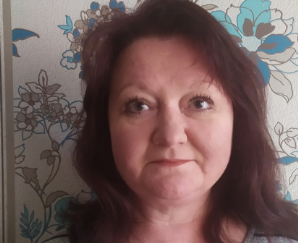 Кандидат соціологічних наук, доцент кафедри соціології і публічного управління. Авторка понад 50 наукових і навчально-методичних публікацій. Провідна лекторка з курсів «Соціологія управління», «Соціологія постмодерну», «Соціологія конфлікту», «Соціологія особистості та девіантної поведінки»Кандидат соціологічних наук, доцент кафедри соціології і публічного управління. Авторка понад 50 наукових і навчально-методичних публікацій. Провідна лекторка з курсів «Соціологія управління», «Соціологія постмодерну», «Соціологія конфлікту», «Соціологія особистості та девіантної поведінки»Кандидат соціологічних наук, доцент кафедри соціології і публічного управління. Авторка понад 50 наукових і навчально-методичних публікацій. Провідна лекторка з курсів «Соціологія управління», «Соціологія постмодерну», «Соціологія конфлікту», «Соціологія особистості та девіантної поведінки»Кандидат соціологічних наук, доцент кафедри соціології і публічного управління. Авторка понад 50 наукових і навчально-методичних публікацій. Провідна лекторка з курсів «Соціологія управління», «Соціологія постмодерну», «Соціологія конфлікту», «Соціологія особистості та девіантної поведінки»Кандидат соціологічних наук, доцент кафедри соціології і публічного управління. Авторка понад 50 наукових і навчально-методичних публікацій. Провідна лекторка з курсів «Соціологія управління», «Соціологія постмодерну», «Соціологія конфлікту», «Соціологія особистості та девіантної поведінки»Кандидат соціологічних наук, доцент кафедри соціології і публічного управління. Авторка понад 50 наукових і навчально-методичних публікацій. Провідна лекторка з курсів «Соціологія управління», «Соціологія постмодерну», «Соціологія конфлікту», «Соціологія особистості та девіантної поведінки»Кандидат соціологічних наук, доцент кафедри соціології і публічного управління. Авторка понад 50 наукових і навчально-методичних публікацій. Провідна лекторка з курсів «Соціологія управління», «Соціологія постмодерну», «Соціологія конфлікту», «Соціологія особистості та девіантної поведінки»Кандидат соціологічних наук, доцент кафедри соціології і публічного управління. Авторка понад 50 наукових і навчально-методичних публікацій. Провідна лекторка з курсів «Соціологія управління», «Соціологія постмодерну», «Соціологія конфлікту», «Соціологія особистості та девіантної поведінки»Кандидат соціологічних наук, доцент кафедри соціології і публічного управління. Авторка понад 50 наукових і навчально-методичних публікацій. Провідна лекторка з курсів «Соціологія управління», «Соціологія постмодерну», «Соціологія конфлікту», «Соціологія особистості та девіантної поведінки»Кандидат соціологічних наук, доцент кафедри соціології і публічного управління. Авторка понад 50 наукових і навчально-методичних публікацій. Провідна лекторка з курсів «Соціологія управління», «Соціологія постмодерну», «Соціологія конфлікту», «Соціологія особистості та девіантної поведінки»Кандидат соціологічних наук, доцент кафедри соціології і публічного управління. Авторка понад 50 наукових і навчально-методичних публікацій. Провідна лекторка з курсів «Соціологія управління», «Соціологія постмодерну», «Соціологія конфлікту», «Соціологія особистості та девіантної поведінки»Кандидат соціологічних наук, доцент кафедри соціології і публічного управління. Авторка понад 50 наукових і навчально-методичних публікацій. Провідна лекторка з курсів «Соціологія управління», «Соціологія постмодерну», «Соціологія конфлікту», «Соціологія особистості та девіантної поведінки»Кандидат соціологічних наук, доцент кафедри соціології і публічного управління. Авторка понад 50 наукових і навчально-методичних публікацій. Провідна лекторка з курсів «Соціологія управління», «Соціологія постмодерну», «Соціологія конфлікту», «Соціологія особистості та девіантної поведінки»РозробникРозробникРозробникРозробникРозробникРозробникРозробникРозробникРозробникРозробникРозробникРозробникРозробникРозробникРозробникРозробникФото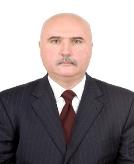 ФотоДоктор соціологічних наук, професор, професор кафедри соціології і публічного управління, загальна кількість наукових і науково-методичних публікацій – 198, провідний лектор з дисциплін «Медіаграмотність й інформаційні війни», «Теоретична соціологія», «Методологія та методи роботи з персоналом», «Кадри і безпека організацій»Доктор соціологічних наук, професор, професор кафедри соціології і публічного управління, загальна кількість наукових і науково-методичних публікацій – 198, провідний лектор з дисциплін «Медіаграмотність й інформаційні війни», «Теоретична соціологія», «Методологія та методи роботи з персоналом», «Кадри і безпека організацій»Доктор соціологічних наук, професор, професор кафедри соціології і публічного управління, загальна кількість наукових і науково-методичних публікацій – 198, провідний лектор з дисциплін «Медіаграмотність й інформаційні війни», «Теоретична соціологія», «Методологія та методи роботи з персоналом», «Кадри і безпека організацій»Доктор соціологічних наук, професор, професор кафедри соціології і публічного управління, загальна кількість наукових і науково-методичних публікацій – 198, провідний лектор з дисциплін «Медіаграмотність й інформаційні війни», «Теоретична соціологія», «Методологія та методи роботи з персоналом», «Кадри і безпека організацій»Доктор соціологічних наук, професор, професор кафедри соціології і публічного управління, загальна кількість наукових і науково-методичних публікацій – 198, провідний лектор з дисциплін «Медіаграмотність й інформаційні війни», «Теоретична соціологія», «Методологія та методи роботи з персоналом», «Кадри і безпека організацій»Доктор соціологічних наук, професор, професор кафедри соціології і публічного управління, загальна кількість наукових і науково-методичних публікацій – 198, провідний лектор з дисциплін «Медіаграмотність й інформаційні війни», «Теоретична соціологія», «Методологія та методи роботи з персоналом», «Кадри і безпека організацій»Доктор соціологічних наук, професор, професор кафедри соціології і публічного управління, загальна кількість наукових і науково-методичних публікацій – 198, провідний лектор з дисциплін «Медіаграмотність й інформаційні війни», «Теоретична соціологія», «Методологія та методи роботи з персоналом», «Кадри і безпека організацій»Доктор соціологічних наук, професор, професор кафедри соціології і публічного управління, загальна кількість наукових і науково-методичних публікацій – 198, провідний лектор з дисциплін «Медіаграмотність й інформаційні війни», «Теоретична соціологія», «Методологія та методи роботи з персоналом», «Кадри і безпека організацій»Доктор соціологічних наук, професор, професор кафедри соціології і публічного управління, загальна кількість наукових і науково-методичних публікацій – 198, провідний лектор з дисциплін «Медіаграмотність й інформаційні війни», «Теоретична соціологія», «Методологія та методи роботи з персоналом», «Кадри і безпека організацій»Доктор соціологічних наук, професор, професор кафедри соціології і публічного управління, загальна кількість наукових і науково-методичних публікацій – 198, провідний лектор з дисциплін «Медіаграмотність й інформаційні війни», «Теоретична соціологія», «Методологія та методи роботи з персоналом», «Кадри і безпека організацій»Доктор соціологічних наук, професор, професор кафедри соціології і публічного управління, загальна кількість наукових і науково-методичних публікацій – 198, провідний лектор з дисциплін «Медіаграмотність й інформаційні війни», «Теоретична соціологія», «Методологія та методи роботи з персоналом», «Кадри і безпека організацій»Доктор соціологічних наук, професор, професор кафедри соціології і публічного управління, загальна кількість наукових і науково-методичних публікацій – 198, провідний лектор з дисциплін «Медіаграмотність й інформаційні війни», «Теоретична соціологія», «Методологія та методи роботи з персоналом», «Кадри і безпека організацій»Доктор соціологічних наук, професор, професор кафедри соціології і публічного управління, загальна кількість наукових і науково-методичних публікацій – 198, провідний лектор з дисциплін «Медіаграмотність й інформаційні війни», «Теоретична соціологія», «Методологія та методи роботи з персоналом», «Кадри і безпека організацій»Доктор соціологічних наук, професор, професор кафедри соціології і публічного управління, загальна кількість наукових і науково-методичних публікацій – 198, провідний лектор з дисциплін «Медіаграмотність й інформаційні війни», «Теоретична соціологія», «Методологія та методи роботи з персоналом», «Кадри і безпека організацій»Загальна інформація про курсЗагальна інформація про курсЗагальна інформація про курсЗагальна інформація про курсЗагальна інформація про курсЗагальна інформація про курсЗагальна інформація про курсЗагальна інформація про курсЗагальна інформація про курсЗагальна інформація про курсЗагальна інформація про курсЗагальна інформація про курсЗагальна інформація про курсЗагальна інформація про курсЗагальна інформація про курсЗагальна інформація про курсАнотаціяАнотаціяПід час вивчення курсу студенти знайомляться із теоретичними підходами до аналізу особистості, проявами відхиляючої поведінки та шляхами профілактики девіантної поведінки. Особливу увагу приділено питанням видів та форм девіантної поведінки, засобам профілактики та запобігання девіаціям, формам соціального контролю.Під час вивчення курсу студенти знайомляться із теоретичними підходами до аналізу особистості, проявами відхиляючої поведінки та шляхами профілактики девіантної поведінки. Особливу увагу приділено питанням видів та форм девіантної поведінки, засобам профілактики та запобігання девіаціям, формам соціального контролю.Під час вивчення курсу студенти знайомляться із теоретичними підходами до аналізу особистості, проявами відхиляючої поведінки та шляхами профілактики девіантної поведінки. Особливу увагу приділено питанням видів та форм девіантної поведінки, засобам профілактики та запобігання девіаціям, формам соціального контролю.Під час вивчення курсу студенти знайомляться із теоретичними підходами до аналізу особистості, проявами відхиляючої поведінки та шляхами профілактики девіантної поведінки. Особливу увагу приділено питанням видів та форм девіантної поведінки, засобам профілактики та запобігання девіаціям, формам соціального контролю.Під час вивчення курсу студенти знайомляться із теоретичними підходами до аналізу особистості, проявами відхиляючої поведінки та шляхами профілактики девіантної поведінки. Особливу увагу приділено питанням видів та форм девіантної поведінки, засобам профілактики та запобігання девіаціям, формам соціального контролю.Під час вивчення курсу студенти знайомляться із теоретичними підходами до аналізу особистості, проявами відхиляючої поведінки та шляхами профілактики девіантної поведінки. Особливу увагу приділено питанням видів та форм девіантної поведінки, засобам профілактики та запобігання девіаціям, формам соціального контролю.Під час вивчення курсу студенти знайомляться із теоретичними підходами до аналізу особистості, проявами відхиляючої поведінки та шляхами профілактики девіантної поведінки. Особливу увагу приділено питанням видів та форм девіантної поведінки, засобам профілактики та запобігання девіаціям, формам соціального контролю.Під час вивчення курсу студенти знайомляться із теоретичними підходами до аналізу особистості, проявами відхиляючої поведінки та шляхами профілактики девіантної поведінки. Особливу увагу приділено питанням видів та форм девіантної поведінки, засобам профілактики та запобігання девіаціям, формам соціального контролю.Під час вивчення курсу студенти знайомляться із теоретичними підходами до аналізу особистості, проявами відхиляючої поведінки та шляхами профілактики девіантної поведінки. Особливу увагу приділено питанням видів та форм девіантної поведінки, засобам профілактики та запобігання девіаціям, формам соціального контролю.Під час вивчення курсу студенти знайомляться із теоретичними підходами до аналізу особистості, проявами відхиляючої поведінки та шляхами профілактики девіантної поведінки. Особливу увагу приділено питанням видів та форм девіантної поведінки, засобам профілактики та запобігання девіаціям, формам соціального контролю.Під час вивчення курсу студенти знайомляться із теоретичними підходами до аналізу особистості, проявами відхиляючої поведінки та шляхами профілактики девіантної поведінки. Особливу увагу приділено питанням видів та форм девіантної поведінки, засобам профілактики та запобігання девіаціям, формам соціального контролю.Під час вивчення курсу студенти знайомляться із теоретичними підходами до аналізу особистості, проявами відхиляючої поведінки та шляхами профілактики девіантної поведінки. Особливу увагу приділено питанням видів та форм девіантної поведінки, засобам профілактики та запобігання девіаціям, формам соціального контролю.Під час вивчення курсу студенти знайомляться із теоретичними підходами до аналізу особистості, проявами відхиляючої поведінки та шляхами профілактики девіантної поведінки. Особливу увагу приділено питанням видів та форм девіантної поведінки, засобам профілактики та запобігання девіаціям, формам соціального контролю.Під час вивчення курсу студенти знайомляться із теоретичними підходами до аналізу особистості, проявами відхиляючої поведінки та шляхами профілактики девіантної поведінки. Особливу увагу приділено питанням видів та форм девіантної поведінки, засобам профілактики та запобігання девіаціям, формам соціального контролю.Цілі курсуЦілі курсуОзнайомлення студентів із основними соціологічними, філософськими та психологічними теоріями особистості; специфікою соціологічного підходу до визначення соціальної сутності, типології та процесу формування особистості; формування уявлення про соціалізацію та ресоціалізацію особистості, наукові підходи до її визначення; ознайомлення із основними концепціями девіантної поведінки та її поясненнями; створення практичних навичок дослідження різних форм та видів девіації; формування теоретичного та практичного світогляду щодо соціальних норм, соціального контролю та профілактики девіації.Ознайомлення студентів із основними соціологічними, філософськими та психологічними теоріями особистості; специфікою соціологічного підходу до визначення соціальної сутності, типології та процесу формування особистості; формування уявлення про соціалізацію та ресоціалізацію особистості, наукові підходи до її визначення; ознайомлення із основними концепціями девіантної поведінки та її поясненнями; створення практичних навичок дослідження різних форм та видів девіації; формування теоретичного та практичного світогляду щодо соціальних норм, соціального контролю та профілактики девіації.Ознайомлення студентів із основними соціологічними, філософськими та психологічними теоріями особистості; специфікою соціологічного підходу до визначення соціальної сутності, типології та процесу формування особистості; формування уявлення про соціалізацію та ресоціалізацію особистості, наукові підходи до її визначення; ознайомлення із основними концепціями девіантної поведінки та її поясненнями; створення практичних навичок дослідження різних форм та видів девіації; формування теоретичного та практичного світогляду щодо соціальних норм, соціального контролю та профілактики девіації.Ознайомлення студентів із основними соціологічними, філософськими та психологічними теоріями особистості; специфікою соціологічного підходу до визначення соціальної сутності, типології та процесу формування особистості; формування уявлення про соціалізацію та ресоціалізацію особистості, наукові підходи до її визначення; ознайомлення із основними концепціями девіантної поведінки та її поясненнями; створення практичних навичок дослідження різних форм та видів девіації; формування теоретичного та практичного світогляду щодо соціальних норм, соціального контролю та профілактики девіації.Ознайомлення студентів із основними соціологічними, філософськими та психологічними теоріями особистості; специфікою соціологічного підходу до визначення соціальної сутності, типології та процесу формування особистості; формування уявлення про соціалізацію та ресоціалізацію особистості, наукові підходи до її визначення; ознайомлення із основними концепціями девіантної поведінки та її поясненнями; створення практичних навичок дослідження різних форм та видів девіації; формування теоретичного та практичного світогляду щодо соціальних норм, соціального контролю та профілактики девіації.Ознайомлення студентів із основними соціологічними, філософськими та психологічними теоріями особистості; специфікою соціологічного підходу до визначення соціальної сутності, типології та процесу формування особистості; формування уявлення про соціалізацію та ресоціалізацію особистості, наукові підходи до її визначення; ознайомлення із основними концепціями девіантної поведінки та її поясненнями; створення практичних навичок дослідження різних форм та видів девіації; формування теоретичного та практичного світогляду щодо соціальних норм, соціального контролю та профілактики девіації.Ознайомлення студентів із основними соціологічними, філософськими та психологічними теоріями особистості; специфікою соціологічного підходу до визначення соціальної сутності, типології та процесу формування особистості; формування уявлення про соціалізацію та ресоціалізацію особистості, наукові підходи до її визначення; ознайомлення із основними концепціями девіантної поведінки та її поясненнями; створення практичних навичок дослідження різних форм та видів девіації; формування теоретичного та практичного світогляду щодо соціальних норм, соціального контролю та профілактики девіації.Ознайомлення студентів із основними соціологічними, філософськими та психологічними теоріями особистості; специфікою соціологічного підходу до визначення соціальної сутності, типології та процесу формування особистості; формування уявлення про соціалізацію та ресоціалізацію особистості, наукові підходи до її визначення; ознайомлення із основними концепціями девіантної поведінки та її поясненнями; створення практичних навичок дослідження різних форм та видів девіації; формування теоретичного та практичного світогляду щодо соціальних норм, соціального контролю та профілактики девіації.Ознайомлення студентів із основними соціологічними, філософськими та психологічними теоріями особистості; специфікою соціологічного підходу до визначення соціальної сутності, типології та процесу формування особистості; формування уявлення про соціалізацію та ресоціалізацію особистості, наукові підходи до її визначення; ознайомлення із основними концепціями девіантної поведінки та її поясненнями; створення практичних навичок дослідження різних форм та видів девіації; формування теоретичного та практичного світогляду щодо соціальних норм, соціального контролю та профілактики девіації.Ознайомлення студентів із основними соціологічними, філософськими та психологічними теоріями особистості; специфікою соціологічного підходу до визначення соціальної сутності, типології та процесу формування особистості; формування уявлення про соціалізацію та ресоціалізацію особистості, наукові підходи до її визначення; ознайомлення із основними концепціями девіантної поведінки та її поясненнями; створення практичних навичок дослідження різних форм та видів девіації; формування теоретичного та практичного світогляду щодо соціальних норм, соціального контролю та профілактики девіації.Ознайомлення студентів із основними соціологічними, філософськими та психологічними теоріями особистості; специфікою соціологічного підходу до визначення соціальної сутності, типології та процесу формування особистості; формування уявлення про соціалізацію та ресоціалізацію особистості, наукові підходи до її визначення; ознайомлення із основними концепціями девіантної поведінки та її поясненнями; створення практичних навичок дослідження різних форм та видів девіації; формування теоретичного та практичного світогляду щодо соціальних норм, соціального контролю та профілактики девіації.Ознайомлення студентів із основними соціологічними, філософськими та психологічними теоріями особистості; специфікою соціологічного підходу до визначення соціальної сутності, типології та процесу формування особистості; формування уявлення про соціалізацію та ресоціалізацію особистості, наукові підходи до її визначення; ознайомлення із основними концепціями девіантної поведінки та її поясненнями; створення практичних навичок дослідження різних форм та видів девіації; формування теоретичного та практичного світогляду щодо соціальних норм, соціального контролю та профілактики девіації.Ознайомлення студентів із основними соціологічними, філософськими та психологічними теоріями особистості; специфікою соціологічного підходу до визначення соціальної сутності, типології та процесу формування особистості; формування уявлення про соціалізацію та ресоціалізацію особистості, наукові підходи до її визначення; ознайомлення із основними концепціями девіантної поведінки та її поясненнями; створення практичних навичок дослідження різних форм та видів девіації; формування теоретичного та практичного світогляду щодо соціальних норм, соціального контролю та профілактики девіації.Ознайомлення студентів із основними соціологічними, філософськими та психологічними теоріями особистості; специфікою соціологічного підходу до визначення соціальної сутності, типології та процесу формування особистості; формування уявлення про соціалізацію та ресоціалізацію особистості, наукові підходи до її визначення; ознайомлення із основними концепціями девіантної поведінки та її поясненнями; створення практичних навичок дослідження різних форм та видів девіації; формування теоретичного та практичного світогляду щодо соціальних норм, соціального контролю та профілактики девіації.Формат Формат Лекції, практичні заняття, консультації. Підсумковий контроль – залік, іспитЛекції, практичні заняття, консультації. Підсумковий контроль – залік, іспитЛекції, практичні заняття, консультації. Підсумковий контроль – залік, іспитЛекції, практичні заняття, консультації. Підсумковий контроль – залік, іспитЛекції, практичні заняття, консультації. Підсумковий контроль – залік, іспитЛекції, практичні заняття, консультації. Підсумковий контроль – залік, іспитЛекції, практичні заняття, консультації. Підсумковий контроль – залік, іспитЛекції, практичні заняття, консультації. Підсумковий контроль – залік, іспитЛекції, практичні заняття, консультації. Підсумковий контроль – залік, іспитЛекції, практичні заняття, консультації. Підсумковий контроль – залік, іспитЛекції, практичні заняття, консультації. Підсумковий контроль – залік, іспитЛекції, практичні заняття, консультації. Підсумковий контроль – залік, іспитЛекції, практичні заняття, консультації. Підсумковий контроль – залік, іспитЛекції, практичні заняття, консультації. Підсумковий контроль – залік, іспитСеместр3,43,43,43,43,43,43,43,43,43,43,43,43,43,43,4Обсяг (кредити) / Тип курсуОбсяг (кредити) / Тип курсуОбсяг (кредити) / Тип курсуОбсяг (кредити) / Тип курсуОбсяг (кредити) / Тип курсуОбсяг (кредити) / Тип курсу9 / Професійна підготовкаЛекції (години)Лекції (години)Лекції (години)80Практичні заняття (години)Практичні заняття (години)64Самостійна робота (години)126Програмні компетентностіПрограмні компетентностіПрограмні компетентностіПрограмні компетентностіЗдатність оперувати базовим категоріально-понятійним апаратом соціології (СК01).Здатність до опанування та використання основних класичних та сучасних соціологічних теорій(СК02).Здатність ідентифікувати соціально-небезпечні явища та процеси і вміти розробляти соціальні технології, спрямовані на підтримку соціальної безпеки (СК09). Здатність виявляти та досліджувати девіантні форми поведінки (СК10).Здатність оперувати базовим категоріально-понятійним апаратом соціології (СК01).Здатність до опанування та використання основних класичних та сучасних соціологічних теорій(СК02).Здатність ідентифікувати соціально-небезпечні явища та процеси і вміти розробляти соціальні технології, спрямовані на підтримку соціальної безпеки (СК09). Здатність виявляти та досліджувати девіантні форми поведінки (СК10).Здатність оперувати базовим категоріально-понятійним апаратом соціології (СК01).Здатність до опанування та використання основних класичних та сучасних соціологічних теорій(СК02).Здатність ідентифікувати соціально-небезпечні явища та процеси і вміти розробляти соціальні технології, спрямовані на підтримку соціальної безпеки (СК09). Здатність виявляти та досліджувати девіантні форми поведінки (СК10).Здатність оперувати базовим категоріально-понятійним апаратом соціології (СК01).Здатність до опанування та використання основних класичних та сучасних соціологічних теорій(СК02).Здатність ідентифікувати соціально-небезпечні явища та процеси і вміти розробляти соціальні технології, спрямовані на підтримку соціальної безпеки (СК09). Здатність виявляти та досліджувати девіантні форми поведінки (СК10).Здатність оперувати базовим категоріально-понятійним апаратом соціології (СК01).Здатність до опанування та використання основних класичних та сучасних соціологічних теорій(СК02).Здатність ідентифікувати соціально-небезпечні явища та процеси і вміти розробляти соціальні технології, спрямовані на підтримку соціальної безпеки (СК09). Здатність виявляти та досліджувати девіантні форми поведінки (СК10).Здатність оперувати базовим категоріально-понятійним апаратом соціології (СК01).Здатність до опанування та використання основних класичних та сучасних соціологічних теорій(СК02).Здатність ідентифікувати соціально-небезпечні явища та процеси і вміти розробляти соціальні технології, спрямовані на підтримку соціальної безпеки (СК09). Здатність виявляти та досліджувати девіантні форми поведінки (СК10).Здатність оперувати базовим категоріально-понятійним апаратом соціології (СК01).Здатність до опанування та використання основних класичних та сучасних соціологічних теорій(СК02).Здатність ідентифікувати соціально-небезпечні явища та процеси і вміти розробляти соціальні технології, спрямовані на підтримку соціальної безпеки (СК09). Здатність виявляти та досліджувати девіантні форми поведінки (СК10).Здатність оперувати базовим категоріально-понятійним апаратом соціології (СК01).Здатність до опанування та використання основних класичних та сучасних соціологічних теорій(СК02).Здатність ідентифікувати соціально-небезпечні явища та процеси і вміти розробляти соціальні технології, спрямовані на підтримку соціальної безпеки (СК09). Здатність виявляти та досліджувати девіантні форми поведінки (СК10).Здатність оперувати базовим категоріально-понятійним апаратом соціології (СК01).Здатність до опанування та використання основних класичних та сучасних соціологічних теорій(СК02).Здатність ідентифікувати соціально-небезпечні явища та процеси і вміти розробляти соціальні технології, спрямовані на підтримку соціальної безпеки (СК09). Здатність виявляти та досліджувати девіантні форми поведінки (СК10).Здатність оперувати базовим категоріально-понятійним апаратом соціології (СК01).Здатність до опанування та використання основних класичних та сучасних соціологічних теорій(СК02).Здатність ідентифікувати соціально-небезпечні явища та процеси і вміти розробляти соціальні технології, спрямовані на підтримку соціальної безпеки (СК09). Здатність виявляти та досліджувати девіантні форми поведінки (СК10).Здатність оперувати базовим категоріально-понятійним апаратом соціології (СК01).Здатність до опанування та використання основних класичних та сучасних соціологічних теорій(СК02).Здатність ідентифікувати соціально-небезпечні явища та процеси і вміти розробляти соціальні технології, спрямовані на підтримку соціальної безпеки (СК09). Здатність виявляти та досліджувати девіантні форми поведінки (СК10).Здатність оперувати базовим категоріально-понятійним апаратом соціології (СК01).Здатність до опанування та використання основних класичних та сучасних соціологічних теорій(СК02).Здатність ідентифікувати соціально-небезпечні явища та процеси і вміти розробляти соціальні технології, спрямовані на підтримку соціальної безпеки (СК09). Здатність виявляти та досліджувати девіантні форми поведінки (СК10).Контрольні роботиОцінки за роботу на семінарахКР (КП)РГЗІндивідуальні завданняРефератиЗалікСума2050….…1020100Контрольні роботиОцінки за роботу на семінарахКР (КП)РГЗІндивідуальні завданняРефератиІспитСума1520….…101540100РейтинговаОцінка, балиОцінка ЕСТS та її визначенняНаціональна  оцінкаКритерії оцінюванняКритерії оцінюванняКритерії оцінюванняРейтинговаОцінка, балиОцінка ЕСТS та її визначенняНаціональна  оцінкапозитивніпозитивнінегативні12344590-100АВідмінно- Глибоке знання навчального матеріалу модуля, що містяться в основних і додаткових літературних джерелах;- вміння аналізувати явища, які вивчаються, в їхньому взаємозв’язку і розвитку;- вміння проводити теоретичні розрахунки;- відповіді на запитання чіткі, лаконічні, логічно послідовні;- вміння  вирішувати складні практичні задачі.- Глибоке знання навчального матеріалу модуля, що містяться в основних і додаткових літературних джерелах;- вміння аналізувати явища, які вивчаються, в їхньому взаємозв’язку і розвитку;- вміння проводити теоретичні розрахунки;- відповіді на запитання чіткі, лаконічні, логічно послідовні;- вміння  вирішувати складні практичні задачі.Відповіді на запитання можуть  містити незначні неточності                82-89ВДобре- Глибокий рівень знань в обсязі обов’язкового матеріалу, що передбачений модулем;- вміння давати аргументовані відповіді на запитання і проводити теоретичні розрахунки;- вміння вирішувати складні практичні задачі.- Глибокий рівень знань в обсязі обов’язкового матеріалу, що передбачений модулем;- вміння давати аргументовані відповіді на запитання і проводити теоретичні розрахунки;- вміння вирішувати складні практичні задачі.Відповіді на запитання містять певні неточності;75-81СДобре- Міцні знання матеріалу, що вивчається, та його практичного застосування;- вміння давати аргументовані відповіді на запитання і проводити теоретичні розрахунки;- вміння вирішувати практичні задачі.- Міцні знання матеріалу, що вивчається, та його практичного застосування;- вміння давати аргументовані відповіді на запитання і проводити теоретичні розрахунки;- вміння вирішувати практичні задачі.- невміння використовувати теоретичні знання для вирішення складних практичних задач.64-74ДЗадовільно- Знання основних фундаментальних положень матеріалу, що вивчається, та їх практичного застосування;- вміння вирішувати прості практичні задачі.Невміння давати аргументовані відповіді на запитання;- невміння аналізувати викладений матеріал і виконувати розрахунки;- невміння вирішувати складні практичні задачі.Невміння давати аргументовані відповіді на запитання;- невміння аналізувати викладений матеріал і виконувати розрахунки;- невміння вирішувати складні практичні задачі.60-63  ЕЗадовільно- Знання основних фундаментальних положень матеріалу модуля,- вміння вирішувати найпростіші практичні задачі.Незнання окремих (непринципових) питань з матеріалу модуля;- невміння послідовно і аргументовано висловлювати думку;- невміння застосовувати теоретичні положення при розвязанні практичних задачНезнання окремих (непринципових) питань з матеріалу модуля;- невміння послідовно і аргументовано висловлювати думку;- невміння застосовувати теоретичні положення при розвязанні практичних задач35-59FХ (потрібне додаткове вивчення)НезадовільноДодаткове вивчення матеріалу модуля може бути виконане в терміни, що передбачені навчальним планом.Незнання основних фундаментальних положень навчального матеріалу модуля;- істотні помилки у відповідях на запитання;- невміння розв’язувати прості практичні задачі.Незнання основних фундаментальних положень навчального матеріалу модуля;- істотні помилки у відповідях на запитання;- невміння розв’язувати прості практичні задачі.1-34 F  (потрібне повторне вивчення)Незадовільно-- Повна відсутність знань значної частини навчального матеріалу модуля;- істотні помилки у відповідях на запитання;-незнання основних фундаментальних положень;- невміння орієнтуватися під час розв’язання  простих практичних задач- Повна відсутність знань значної частини навчального матеріалу модуля;- істотні помилки у відповідях на запитання;-незнання основних фундаментальних положень;- невміння орієнтуватися під час розв’язання  простих практичних задачВивчення цієї дисципліни безпосередньо спирається на:На результати вивчення цієї дисципліни безпосередньо спираються:Загальна соціологіяСоціологія організаційІсторія соціологіїСоціологія управлінняСоціологія культуриСоціологія конфлікту